Praktikumsbericht 
Berufsfachschule 10Praktikumsbericht 
Berufsfachschule 10Praktikumsbericht 
Berufsfachschule 10Praktikumsbericht 
Berufsfachschule 10Praktikumsbericht 
Berufsfachschule 10Praktikumsbericht 
Berufsfachschule 10Praktikumsbericht 
Berufsfachschule 10Berufliche Schulen 
Groß-Gerau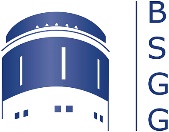 Berufliche Schulen 
Groß-GerauBerufliche Schulen 
Groß-Gerau10 BFBerufliche Schulen 
Groß-GerauBerufliche Schulen 
Groß-GerauBerufliche Schulen 
Groß-GerauName, Vorname Praktikantin/PraktikantName, Vorname Praktikantin/PraktikantName, Vorname Praktikantin/PraktikantName, Vorname Praktikantin/PraktikantName, Vorname Praktikantin/PraktikantName, Vorname Praktikantin/PraktikantName, Vorname Praktikantin/PraktikantKlasseKlassePraktikumsbetriebPraktikumsbetriebPraktikumsbetriebPraktikumswochePraktikumswochePraktikumswochevombisNr.Tagausgeführte Arbeiten, Unterricht, etc.ausgeführte Arbeiten, Unterricht, etc.ausgeführte Arbeiten, Unterricht, etc.ausgeführte Arbeiten, Unterricht, etc.ausgeführte Arbeiten, Unterricht, etc.ausgeführte Arbeiten, Unterricht, etc.ausgeführte Arbeiten, Unterricht, etc.ausgeführte Arbeiten, Unterricht, etc.EinzelstundeEinzelstundeGesamtstundenMontagMontagMontagMontagMontagMontagDienstagDienstagDienstagDienstagDienstagDienstagMittwochMittwochMittwochMittwochMittwochMittwochDonnerstagDonnerstagDonnerstagDonnerstagDonnerstagDonnerstagDonnerstagFreitagFreitagFreitagFreitagFreitagFreitagWochenstundenWochenstundenFür die RichtigkeitFür die RichtigkeitFür die RichtigkeitFür die RichtigkeitFür die RichtigkeitFür die RichtigkeitFür die RichtigkeitFür die RichtigkeitFür die RichtigkeitFür die RichtigkeitFür die RichtigkeitFür die RichtigkeitDatumDatumUnterschrift Praktikantin/PraktikantUnterschrift Praktikantin/PraktikantUnterschrift Praktikantin/PraktikantUnterschrift Praktikantin/PraktikantDatumDatumUnterschrift Ausbilderin/Ausbilder (Stempel)Unterschrift Ausbilderin/Ausbilder (Stempel)Unterschrift Ausbilderin/Ausbilder (Stempel)Unterschrift Ausbilderin/Ausbilder (Stempel)